Friday 12th February 20218.00 -9.00Get up, get dressed and have a good breakfast to get you going for the day 😊!Talking point – Would you rather have a purple nose or green ears?9.00-9.30VIRTUAL CLASSROOM TEAMS MEETING @ 9.00amHWB Check-inTeaching for Literacy, Numeracy, HWB and IDLQuestions and queries?FRIDAY CHALLENGE9.35-10.35NUMERACY AND MATHEMATICSStarter – Take part in the Multiplication Madness Challenge on SumdogMain Activity –Corbett Maths Daily – 5 a Day Click on today’s date: 12th February and choose Bronze. You can print off the sheet or copy it into your jotter. If you want more challenge, try the silver, gold and platinum challenges.Plenary – Select an activity from the Numeracy Remote Learning Grid10.35-11.05SNACK TIMEEnjoy a healthy snack with someone at home.11.05-12.30LITERACYSpend 20 minutes on NESSY developing your reading and spelling skills just as you would at school, if you have a login.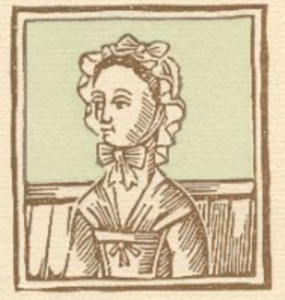 ’To A Louse’ by Robert Burns     Spelling  Take part in the February Frenzy Spelling Challenge on Sumdog1. Practise your words for one final time and then get someone at home to test you.  2. Ask someone at home to read out some dictated sentences.Let me know how you get on!LISTENING & TALKING/EXPRESSIVE ARTS - The Willow Pattern 1. Watch the video of the story:- https://video.link/w/qKnRb2. Read the text at this link:- https://sway.office.com/hKu3mxXkzVPeeKoY?ref=Link3. Answer the questions in your Literacy jotter using part of the question to form your answer.4. Try drawing/painting your own Willow Pattern plate on a paper plate or circle on A4 paper.For added challenge, select an activity from the Literacy Remote Learning Grid 12.30-1.30LUNCH TIMETime for a well-earned rest and some lunch. Perhaps you could help someone at home prepare a healthy lunch? Enjoy!1.30-1.50LISTENING AND TALKINGContinue to access the Newsround website in order to keep updated with all that is happening around the World.       https://www.bbc.co.uk/newsroundIT’S FRIDAY – IT’S QUIZ DAY!!1.50-2.20HWB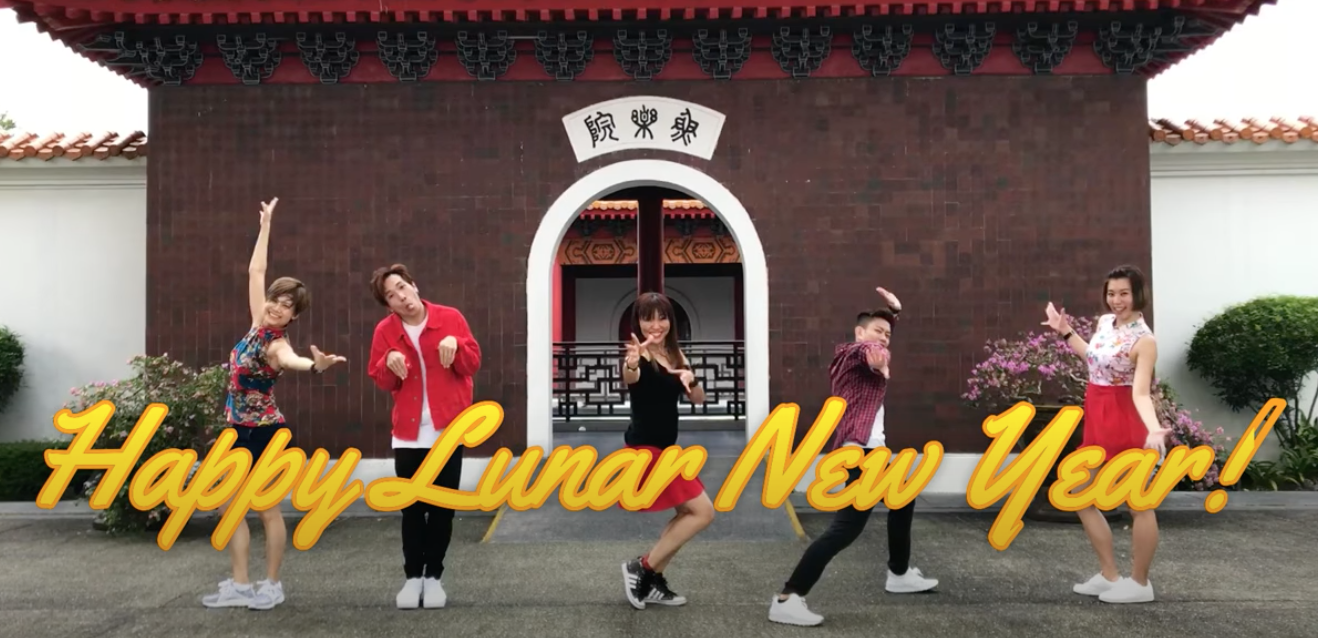 Click here to try the UNIQ - Happy New Year (K-Kardio Dance workout!)https://video.link/w/5AnRb2.20-3.00IDL                      https://sway.office.com/cQatsPiV2PvNBy0s?ref=LinkCHINESE NEW YEAR1. Read through the stack information2. Create your own Fact File using a combination of text and illustrations.3. Try out some of the activities on the page.4. The Chinese Zodiac5. There’s lots more information on Topmarks:-https://www.topmarks.co.uk/ChineseNewYear/ChineseNewYear.aspx